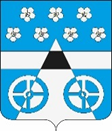 Российская ФедерацияСамарская областьмуниципальный район ВолжскийСОБРАНИЕ ПРЕДСТАВИТЕЛЕЙ СЕЛЬСКОГО ПОСЕЛЕНИЯ ЛопатиноТРЕТЬЕГО  созываРЕШЕНИЕ       от  14 ноября 2017 года               №  89          	       	с. ЛопатиноО предварительном одобрении проекта Решения Собрания представителей сельского поселения Лопатиномуниципального района Волжский Самарской области «О внесении изменений в Устав сельского поселения Лопатино муниципального района Волжский Самарской области» и вынесении проекта на публичные слушанияВ соответствии со статьями 28 и 44 Федерального закона от 06.10.2003 № 131-ФЗ «Об общих принципах организации местного самоуправления в Российской Федерации», Собрание представителей сельского поселения Лопатино муниципального района Волжский Самарской областиРЕШИЛО:1.  Предварительно одобрить проект Решения Собрания представителей сельского поселения Лопатино муниципального района Волжский Самарской области «О внесении изменений в Устав сельского поселения Лопатино муниципального района Волжский Самарской области» (приложение к настоящему решению).2.  В целях обсуждения проекта решения Собрания представителей сельского поселения Лопатино муниципального района Волжский Самарской области «О внесении изменений в Устав сельского поселения Лопатино муниципального района Волжский Самарской области» провести на территории сельского поселения Лопатино муниципального района Волжский Самарской области публичные слушания в соответствии с Порядком организации и проведения публичных слушаний в сельском поселении Лопатино муниципального района Волжский Самарской области, утвержденным решением Собрания представителей сельского поселения Лопатино муниципального района Волжский Самарской области от 25 февраля 2010 № 157.3.  Срок проведения публичных слушаний составляет 30 (тридцать) дней с 18 ноября 2017 года по 17 декабря 2017 года.4.  Обсуждение проекта решения Собрания представителей сельского поселения Лопатино муниципального района Волжский Самарской области «О внесении изменений в Устав сельского поселения Лопатино муниципального района Волжский Самарской области», а также учет представленных жителями поселения и иными заинтересованными лицами замечаний и предложений по проекту решения Собрания представителей сельского поселения Лопатино муниципального района Волжский Самарской области «О внесении изменений в Устав сельского поселения Лопатино муниципального района Волжский Самарской области» осуществляется в соответствии с Порядком организации и проведения публичных слушаний в сельском поселении Лопатино муниципального района Волжский Самарской области, утвержденным решением Собрания представителей сельского поселения Лопатино муниципального района Волжский Самарской области от 25 февраля 2010 № 157.5.  Органом, уполномоченным на организацию и проведение публичных слушаний в соответствии с настоящим решением, является Собрание представителей сельского поселения Лопатино муниципального района Волжский Самарской области.6.  Место проведения публичных слушаний (место ведения протокола публичных слушаний) – 443535, Самарская область, Волжский район, село Лопатино, ул. Братьев Глубоковых, д. 2.7.  Мероприятие по информированию жителей поселения по вопросу обсуждения проекта решения Собрания представителей сельского поселения Лопатино муниципального района Волжский Самарской области «О внесении изменений в Устав сельского поселения Лопатино муниципального района Волжский Самарской области» состоится 24 ноября 2017 года в 15.00 часов по адресу: 443535, Самарская область, Волжский район, село Лопатино, ул. Братьев Глубоковых, д. 2.8.  Назначить лицом, ответственным за ведение протокола публичных слушаний и протокола мероприятия по информированию жителей сельского поселения Лопатино муниципального района Волжский по вопросу публичных слушаний, ведущего специалиста администрации Царева А.В.9.  Принятие замечаний и предложений по вопросам публичных слушаний, поступивших от жителей поселения и иных заинтересованных лиц, осуществляется по адресу, указанному в пункте 6 настоящего решения, в рабочие дни с 10 часов до 16 часов. Письменные замечания и предложения подлежат приобщению к протоколу публичных слушаний.10.  Прием замечаний и предложений по вопросу публичных слушаний оканчивается 15 декабря  2017 года.11.  Опубликовать настоящее решение, проект решения Собрания представителей сельского поселения Лопатино муниципального района Волжский Самарской области «О внесении изменений в Устав сельского поселения Лопатино муниципального района Волжский Самарской области» (приложение к настоящему решению) в газете «Волжская новь» и  на официальный сайт администрации сельского поселения Лопатино в Интернете.12.  Настоящее решение вступает в силу со дня его официального опубликования.Глава сельского поселения Лопатино                                В. Л.Жуков                   Председатель Собрания представителейсельского поселения Лопатино                                          А.И.АндреяновПриложениек решению Собрания представителейсельского поселения Лопатино муниципального района ВолжскийСамарской областиот 14 ноября 2017 г. № 89ПРОЕКТ СОБРАНИЕ ПРЕДСТАВИТЕЛЕЙ СЕЛЬСКОГО ПОСЕЛЕНИЯЛОПАТИНО МУНИЦИПАЛЬНОГО РАЙОНАВОЛЖСКИЙ САМАРСКОЙ ОБЛАСТИТретьего  созываРЕШЕНИЕот ______2017 г.	                                                                        №О внесении изменений в Устав сельского поселения Лопатино муниципального района Волжский Самарской областиВ соответствии со статьей 44 Федерального закона от 06.10.2003 № 131-ФЗ «Об общих принципах организации местного самоуправления в Российской Федерации», с учетом заключения о результатах публичных слушаний по проекту решения Собрания представителей сельского поселения Лопатино муниципального района Волжский Самарской области «О внесении изменений в Устав сельского поселения Лопатино муниципального района Волжский Самарской области» от __________ 2017 года, Собрание представителей сельского поселения Лопатино муниципального района Волжский Самарской области РЕШИЛО:1.Внести следующие изменения в Устав сельского поселения Лопатино муниципального района Волжский Самарской области, принятый решением Собрания представителей сельского поселения Лопатино муниципального района Волжский Самарской области от 08.07.2014 № 130  (далее – Устав):- в статью 8 Устава  добавить пункт 3 следующего содержания:« 3. Органы местного самоуправления поселения в праве самостоятельного определения категории особо охраняемых природных территорий местного значения

1) К категориям особо охраняемых природных территорий местного значения относятся эколого-рекреационные зоны.
2) Эколого-рекреационные зоны - особо охраняемые территории, на которых находятся природные и природно-антропогенные объекты, пригодные к организации на них рекреационных занятий (отдых у воды, прогулки, собирательство, туризм, экскурсии) и в отношении которых органом местного самоуправления признана необходимость их сохранения и рационального использования.
3) Особенности организации, функционирования, охраны и ограничения на ведение хозяйственной и иной деятельности в пределах особо охраняемых природных территорий местного значения устанавливаются органами местного самоуправления в положениях об этих территориях в соответствии с федеральным законодательством и настоящим Законом.»
- в статью 10 Устава добавить пункт  16 следующего содержания:« 16) осуществление мероприятий в сфере профилактики правонарушений, предусмотренных Федеральным законом « Об основах системы профилактики правонарушений в Российской Федерации».- в  статью 59 Устава добавить пункт 9 следующего содержания:« 9. Отказ в государственной регистрации устава муниципального образования, муниципального правового акта о внесении изменений и дополнений в устав муниципального образования, а также нарушение установленных сроков государственной регистрации устава муниципального образования, муниципального правового акта о внесении в устав муниципального образования изменений и дополнений могут быть обжалованы гражданами и органами местного самоуправления в уполномоченный федеральный орган исполнительной власти в сфере регистрации уставов муниципальных образований, а также в судебном порядке.»- в статью  59 Устава добавит пункты 10, 11  следующего содержания:«10 .Изменения и дополнения в устав муниципального образования вносятся муниципальным правовым актом, который может оформляться:  1)решением представительного органа (схода граждан) муниципального образования, подписанным его председателем и главой муниципального образования либо единолично главой муниципального образования, исполняющим полномочия председателя представительного органа (схода граждан) муниципального образования;  2)отдельным нормативным правовым актом, принятым представительным органом (сходом граждан) и подписанным главой муниципального образования. В этом случае на данном правовом акте проставляются реквизиты решения представительного органа (схода граждан) о его принятии. Включение в такое решение представительного органа (схода граждан) переходных положений и (или) норм о вступлении в силу изменений и дополнений, вносимых в устав муниципального образования, не допускается. 11. Изложение устава муниципального образования в новой редакции муниципальным правовым актом о внесении изменений и дополнений в устав муниципального образования не допускается. В этом случае принимается новый устав муниципального образования, а ранее действующий устав муниципального образования и муниципальные правовые акты о внесении в него изменений и дополнений признаются утратившими силу со дня вступления в силу нового устава муниципального образования.» 2.  Настоящее решение вступает в силу на следующий день после его официального опубликования (обнародования), осуществленного после его государственной регистрации.                3.Направить настоящее решение на государственную регистрацию.4.Опубликовать  настоящее  решение  в  газете «Волжская новь», разместить на сайте администрации  сельского поселения Лопатино муниципального района Волжский Самарской области  http://adm-lopatino.ruГлава сельского поселения Лопатиномуниципального района Волжский Самарской области 							    В.Л. ЖуковПредседатель Собрания представителей                                А. И.Андреяновсельского поселения Лопатино 